Kauno lopšelis-darželis Liepaitė“2017-2018 m. m. sveikatą stiprinančios mokyklos ataskaitaMūsų ugdymo įstaigoje  2017/2018 mokslo metais mokiniams pagal programą „Vaisių vartojimo skatinimas mokyklose" buvo vykdomos šios priemonės:                      Sveikatos ugdymas buvo vykdomas pagal parengtą tęstinę vaikų sveikatinimo programą 2017-2021 m. „Sveikatos sodas“.               Dalyvavome Tarptautiniame projekte „Say hello to the world“ . Dalyviai Kroatijos darželio – mokyklos Grigora Viteza miesto ir Slovėnijos vaikų darželio Gračišče miesto bendruomenės (2017-09-01 – 2018-08-31)Pedagogų organizuoti projektai ir renginiai, veiklos įstaigoje:„Ištieskim draugui ranką“ (2017 m. rugsėjo mėn.)„Rudens vaivorykštė“ (2017 m. spalio mėn.)„Sudie, margi paukšteliai“ ( 2017 m. lapkričio mėn.)        „Jau saulelė vėl atkopdama budina svietą“ (2018 m. kovo mėn., balandžio mėn., gegužės mėn.)         „Vasaros stovykla“ (2018 m. birželio mėn.).    • informacinės medžiagos - brošiūrų, lankstinukų ir kitų informacinių leidinių apie vaisių ir daržovių vartojimo naudą platinimas mokyklose:                     Lankstinukai bendruomenei:                   “Sveiki dantukai – graži šypsena”, (2018 m. vasario mėn.)                  “Liečiu- ugdausi”, (2018 m. birželio mėn.)renginiai (šviečiančiųjų viktorinų, piešimo konkursų, sporto varžybų, skatinančių sveiką gyvenimo būdą organizavimas): Projekto „Jau saulelė vėl atkopdama budino svietą“ ( 2018 m. balandžio mėn.) renginys „Išsaugosiu gamtą ir pasportuosiu“.„Linksmoji mankšta” ( 2017 m. rugsėjo 22 d. – 2018 m.  birželio mėn. 29 d.), kurio tikslas – skatinti vaikus būti fiziškai aktyviais, formuoti sveikos gyvensenos įgūdžius, stiprinti vaikų fizinę ir psichinę sveikatą.„Sveikuoliukai“ (2017 m. rugsėjo mėn. – 2018 m. gegužės mėn.), kurio tikslas stiprinti vaikų organizmo imuninę sistemą, stimuliuoti bendrosios ir smulkiosios motorikos lavinimu kalbos centrų veiklą, ugdyti taisyklingo kvėpavimo įgūdžius.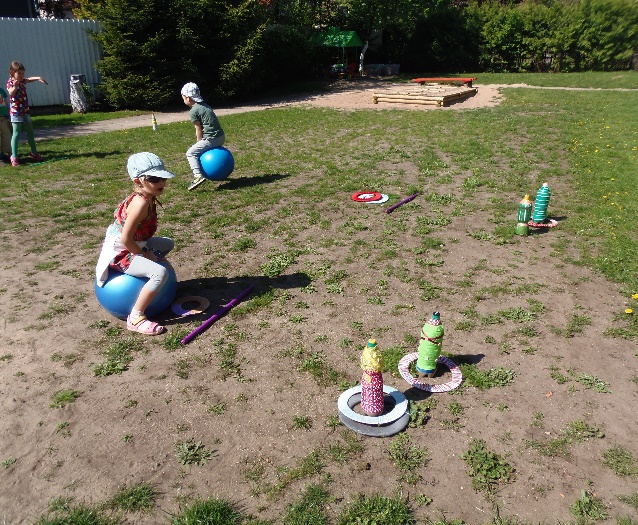 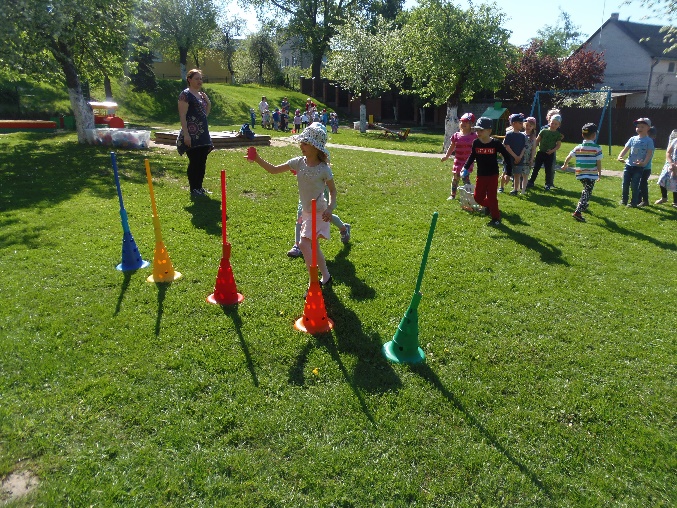 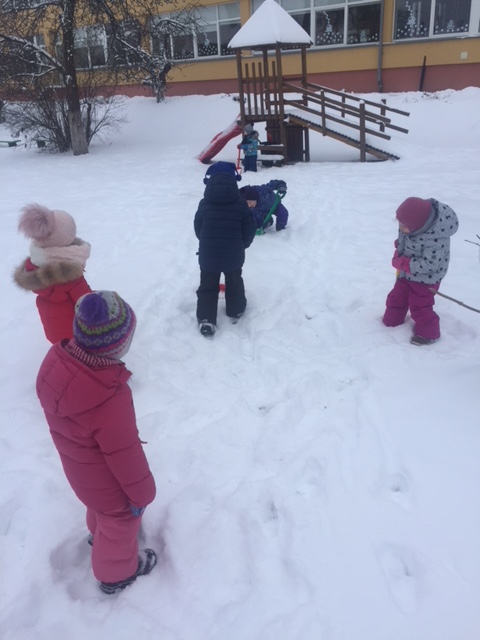 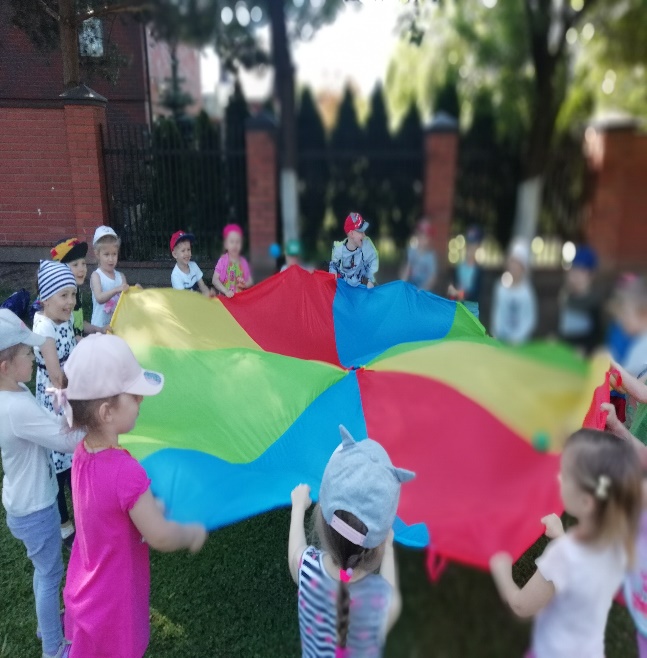  Renginys „Sveikatą stiprinančių mokyklų banga per Lietuvą 2018“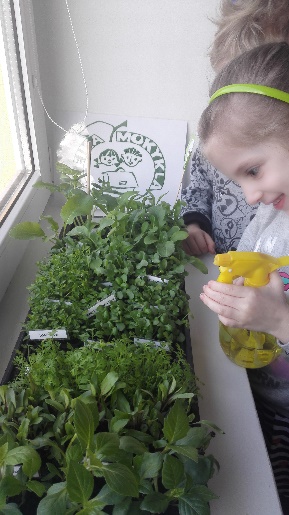 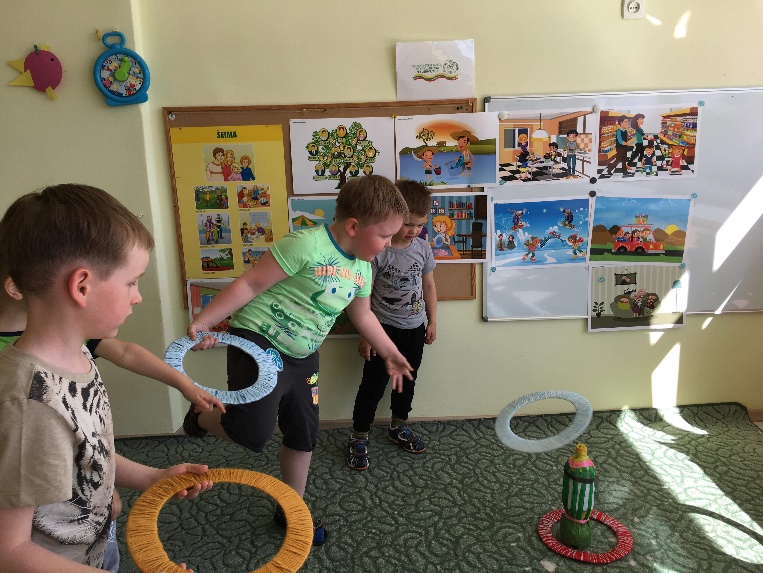  Įstaigoje buvo  rengiamos bendruomenės akcijos:Sveikatos mokymo ir ligų prevencijos centro organizuojamoje akcijoje „Apibėk mokyklą (2017 m. rugsėjo mėn. 22 d.). Ši patirtis paskatino vaikučius daugiau judėti, pagerino fizinę ir psichinę sveikatą, paliko gerų įspūdžių.Respublikinė Sveikatos ugdymo veiklų konkursas – akcija „Sveikatos fiesta 2016“, kuriso netradicinių veiklų metu vaikai buvo motyvuojamai saugoti sveikatą ir ugdyti sveikos gyvensenos gebėjimus.            Dalyvauta kitų įstaigų organizuotuose renginiuose:Kauno miesto savivaldybės visuomenės sveikatos biuro inicijuojamame projekte „Sveiki dantukai“       ( 2017 m. rugsėjo – gegužės mėn.)Kauno miesto savivaldybės visuomenės sveikatos biuro vykdytame projekte „Kauno vaikai šypsosi“. (2017 m. rugsėjo – gegužės mėn.)Sveikatos mokymo ir ligų prevencijos centro inicijuotoje akcijoje „Apibėk mokyklą“ (2017 m. spalio mėn.).Jurbarko rajono Smalininkų Lidijos Meškaitytės pagrindinės mokyklos-darželio inicijuotame  respublikiniame kūrybiniame projekte „Rudens mandala“ (2017 m. rugsėjo mėn.)Kauno miesto savivaldybės visuomenės sveikatos biuro organizuotame Nacionaliniame konkurse „Mano žalioji palangė“ ( 2018 m. sausio – gegužės  mėn.)Lietuvos mokinių neformaliojo švietimo centro organizuotame projekte „Sveikata visus metus“ (2018 m. sausio gruodžio mėn.).www.gudragalvis.lt organizuotame konkurse „Kaip įveikti ligą“ (2018 m. vasario mėn.)Kauno miesto lopšelio-darželio „Etiudas“ organizuotame ekologiniame projekte „Auginu gėlę 2018“ (2018 m. kovo-rugsėjo mėn.).www.sodinčius.lt organizuotame konkurse „Mano svajonių šiltnamis“ (2018 m. balandžio mėn.).UNICEF specialioje pamokoje ir vaikų bėgime „Už kiekvieną vaiką“ 92018 m. balandžio mėn.).Vilnaius miesto savivaldybės, Vilnaius edukologijos universiteto, Vilnaius lopšelio-darželio „Rūta“ organizuotame Tarptautiniame švietimo įstaigų bendruomenių ekologiniame –socialiniame švietimo projekte „Saulėto oranžinio traukinio kelionė“ (2018 m. balandžio –spalio mėn.).RIUKKPA organizuotoje Respublikinėje akcijoje „Judrūs vaikai – gamtos draugai“ (2018 m. balandžio 25 d.).Direktorės pavaduotoja ugdymui                                                                                                Diana Aleksaitė